
ՀԱՅԱՍՏԱՆԻ ՀԱՆՐԱՊԵՏՈՒԹՅԱՆ ԻՋԵՎԱՆ ՀԱՄԱՅՆՔ 
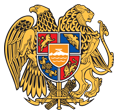 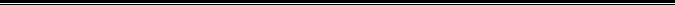 ԱՐՁԱՆԱԳՐՈՒԹՅՈՒՆ N 3
31 ՄԱՐՏԻ 2023թվական
ԱՎԱԳԱՆՈՒ ՀԵՐԹԱԿԱՆ ՆԻՍՏԻՀամայնքի ավագանու նիստին ներկա էին ավագանու 17 անդամներ:Բացակա էին` Խաչատուր Աթաբեկյանը, Հասմիկ Այվազյանը, Մեդորա Ասիլյանը, Արտակ Խաչատրյանը, Խորեն Խուդավերդյանը, Խաչատուր Համզյանը, Ստեփան Մեսրոպյանը, Գագիկ Չապուխյանը, Զոյա Պետրոսյանը, Ստեփան ՍարհատյանըՀամայնքի ղեկավարի հրավերով ավագանու նիստին մասնակցում էին`
Արթուր Այդինյան, Արտեմ Ոսկանյան, Լիլիթ Ղալումյան, Արարատ Պարոնյան, Մերինե ՄանուչարյանՆիստը վարում էր համայնքի ղեկավար` Արթուր ՃաղարյանըՆիստը արձանագրում էր բաժնի պետ` Մերինե ՄանուչարյանըԼսեցին
ՀԱՅԱՍՏԱՆԻ ՀԱՆՐԱՊԵՏՈՒԹՅԱՆ ՏԱՎՈՒՇԻ ՄԱՐԶԻ ԻՋԵՎԱՆ ՀԱՄԱՅՆՔԻ ԱՎԱԳԱՆՈՒ ՆԻՍՏԻ ՕՐԱԿԱՐԳԸ ՀԱՍՏԱՏԵԼՈՒ ՄԱՍԻՆ /Զեկ. ԱՐԹՈՒՐ ՃԱՂԱՐՅԱՆ/Ղեկավարվելով «Տեղական ինքնակառավարման մասին» օրենքի 14-րդ հոդվածի 6-րդ մասով.Համայնքի ավագանին որոշում է
Հաստատել համայնքի ավագանու նիստի հետևյալ օրակարգը․1․Համայնքի ղեկավարին կից խորհրդակցական մարմինների ձևավորման և գործունեության կարգը հաստատելու մասին2․Համայնքում հանրային բաց լսումների և (կամ) քննարկումների կազմակերպման և անցկացման կարգը հաստատելու մասին3․Համայնքում տեղական ինքնակառավարմանը բնակիչների մասնակցության կարգը հաստատելու մասին4.Հայաստանի Հանրապետության պետական բյուջեից հողի հարկի և այդ հողերի վրա ունեցած անշարժ գույքի գույքահարկի տարեկան գումարների փոխհատուցման ենթակա ֆիզիկական և իրավաբանական անձանց ցուցակները հաստատելու մասին5.Տավուշի մարզի Իջևան համայնքի վարչական սահմաններում գտնվող, քաղաքաշինական և այլ նպատակներով հողամասեր հատկացնելու, ինքնակամ շինությունների և ինքնակամ օգտագործվող հողամասերի իրավական կարգավիճակը որոշելու մասին6.Իջևան համայնքի Լուսահովիտ և Գանձաքար բնակավայրում նոր փակուղու համար հայտ ներկայացնելու և անվանակոչելու մասին7.Տավուշի մարզի Իջևան համայնքի Իջևան քաղաքի Մեհրաբյան փողոցում գտնվող 0.00488հա մակերեսով բնակավայրերի նպատակային նշանակության, ընդհանուր օգտագործման գործառնական նշանակության հողամասի նպատակային նշանակությունը փոխելու նպատակով լիազոր մարմին ներկայացնելու առաջարկությանը հավանություն տալու մասին8․Տավուշի մարզի, Իջևան համայնք, Իջևան քաղաքի Արցախյան փողոց թիվ 94/7 հասցեում գտնվող 0.012հա մակերեսով մեկ միավոր հողամասի նպատակային նշանակությունը փոփոխելու նպատակով լիազոր մարմին ներկայացնելու առաջարկությանը հավանություն տալու մասին9․Տավուշի մարզի Իջևան համայնքի Լուսաձոր բնակավայրի վարչական սահմաններում գտնվող 0.6հա մակերեսով գյուղատնտեսական նպատակային, այլ հողատեսք գործառնական նշանակության հողամասի մի մասի՝ 0.18141հա-ի նպատակային նշանակությունը փոփոխելու նպատակով լիազոր մարմին ներկայացնելու առաջարկությանը հավանություն տալու մասին10․Տավուշի մարզի, Իջևան համայնք, Կիրանց բնակավայրի վարչական սահմաններում ընդգրկված 0․14592 հա մակերեսով հողամասի նպատակային նշանակության փոփոխությանը հավանություն տալու մասին11․Իջևան համայնք, ք․ Իջևան, Անկախության փողոց թիվ 10/31 հասցեում գտնվող, համայնքի սեփականություն հանդիսացող գույքերը Հայաստանի Հանրապետությանը տրամադրելու մասին12․Տավուշի մարզի, Իջևան համայնքում գտնվող հողամասերի նկատմամբ վարձակալության իրավունքը օտարելուն համաձայնություն տալու մասին13․Տավուշի մարզի Իջևան համայնքի վարչական տարածքում գտնվող հողամասերը ֆիզիկական անձանց սեփականություն ճանաչելու մասին14․Տավուշի մարզի Իջևան համայնքի վարչական տարածքում գտնվող բնակելի կառուցապատման հողամասը համայնքային սեփականություն ճանաչելու մասին15․Իջևան քաղաքի փողոցներում երթևեկությունը կարգավորող նշաններ տեղադրելու և գծանշումներ կատարելու մասին16․Իջևան համայնքի ֆոնդային բյուջեում փոփոխություն կատարելու մասին17․Իջևան համայնքի բնակավայրերին ֆինանսական սուբսիդավորում տրամադրելու մասին18․Տավուշի մարզի, Իջևան համայնք, Իջևան քաղաքի Նալբանդյան փողոց թիվ 14 հասցեում  գտնվող  0.07 հա մակերեսով  հողամասը հատող 0.01266 հա  հողամասի նպատակային նշանակությունը փոփոխելու նպատակով լիազոր մարմին ներկայացնելու առաջարկությանը հավանություն տալու մասին
Որոշումն ընդունված է. /կցվում է որոշում N 54/Լսեցին
ՀԱՄԱՅՆՔԻ ՂԵԿԱՎԱՐԻՆ ԿԻՑ ԽՈՐՀՐԴԱԿՑԱԿԱՆ ՄԱՐՄԻՆՆԵՐԻ ՁԵՎԱՎՈՐՄԱՆ ԵՎ ԳՈՐԾՈԻՆԵՈՒԹՅԱՆ ԿԱՐԳԸ ՀԱՍՏԱՏԵԼՈՒ ՄԱՍԻՆ /Զեկ. ԱՐԹՈՒՐ ՃԱՂԱՐՅԱՆ/Ղեկավարվելով «Տեղական ինքնակառավարման մասին» ՀՀ օրենքի 11-րդ հոդվածի 5-րդ մասի 12-րդ կետով, 18-րդ հոդվածի 1-ին մասի 34-րդ կետով և 35-րդ հոդվածի 1-ին մասի 14-րդ կետով․Համայնքի ավագանին որոշում է․1․Հաստատել «Համայնքի ղեկավարին կից խորհրդակցական մարմինների ձևավորման և գործունեության կարգը»՝ համաձայն հավելվածի։
2․Սույն որոշումն ուժի մեջ է մտնում պաշտոնական հրապարակման օրվան հաջորդող տասներորդ օրը։Որոշումն ընդունված է. /կցվում է որոշում N 55-Ն/Լսեցին
ՀԱՄԱՅՆՔՈՒՄ ՀԱՆՐԱՅԻՆ ԲԱՑ ԼՍՈՒՄՆԵՐԻ ԵՎ (ԿԱՄ) ՔՆՆԱՐԿՈՒՄՆԵՐԻ ԿԱԶՄԱԿԵՐՊՄԱՆ ԵՎ ԱՆՑԿԱՑՄԱՆ ԿԱՐԳԸ ՀԱՍՏԱՏԵԼՈՒ ՄԱՍԻՆ /Զեկ. ԱՐԹՈՒՐ ՃԱՂԱՐՅԱՆ/Ղեկավարվելով «Տեղական ինքնակառավարման մասին» ՀՀ օրենքի 18-րդ հոդվածի 39-րդ կետով, 33-րդ հոդվածի 4-րդ մասի 7-րդ կետով և 84-րդ հոդվածի 2-րդ մասով․Համայնքի ավագանին որոշում է․1․Հաստատել «Համայնքում հանրային բաց լսումների և (կամ) քննարկումների կազմակերպման և անցկացման կարգը»՝ համաձայն հավելվածի։
2․Սույն որոշումն ուժի մեջ է մտնում պաշտոնական հրապարակման օրվան հաջորդող տասներորդ օրը։Որոշումն ընդունված է. /կցվում է որոշում N 56-Ն/Լսեցին
ՀԱՄԱՅՆՔՈՒՄ ՏԵՂԱԿԱՆ ԻՆՔՆԱԿԱՌԱՎԱՐՄԱՆԸ ԲՆԱԿԻՉՆԵՐԻ ՄԱՍՆԱԿՑՈՒԹՅԱՆ ԿԱՐԳԸ ՀԱՍՏԱՏԵԼՈՒ ՄԱՍԻՆ /Զեկ. ԱՐԹՈՒՐ ՃԱՂԱՐՅԱՆ/Ղեկավարվելով «Տեղական ինքնակառավարման մասին» ՀՀ օրենքի 8-րդ հոդվածի 1-ին մասի 14-րդ կետով, 11-րդ հոդվածի 6-րդ մասով, 18-րդ հոդվածի 1-ին մասի 38-րդ կետով, 21-րդ հոդվածի 2-րդ մասի 5-րդ կետով, 35-րդ հոդվածի 1-ին մասի 13-րդ կետով և 84-րդ հոդվածի 1-ին մասով․Համայնքի ավագանին որոշում է․1․Հաստատել «Համայնքում տեղական ինքնակառավարմանը բնակիչների մասնակցության կարգը»՝ համաձայն հավելվածի։
2․Սույն որոշումն ուժի մեջ է մտնում պաշտոնական հրապարակման օրվան հաջորդող տասներորդ օրը։Որոշումն ընդունված է. /կցվում է որոշում N 57-Ն/Լսեցին
ՀԱՅԱՍՏԱՆԻ ՀԱՆՐԱՊԵՏՈՒԹՅԱՆ ՊԵՏԱԿԱՆ ԲՅՈՒՋԵԻՑ ՀՈՂԻ ՀԱՐԿԻ ԵՎ ԱՅԴ ՀՈՂԵՐԻ ՎՐԱ ՈՒՆԵՑԱԾ ԱՆՇԱՐԺ ԳՈՒՅՔԻ ԳՈՒՅՔԱՀԱՐԿԻ ՏԱՐԵԿԱՆ ԳՈՒՄԱՐՆԵՐԻ ՓՈԽՀԱՏՈՒՑՄԱՆ ԵՆԹԱԿԱՆ ՖԻԶԻԿԱԿԱՆ ԵՎ ԻՐԱՎԱԲԱՆԱԿԱՆ ԱՆՁԱՆՑ ՑՈՒՑԱԿՆԵՐԸ ՀԱՍՏԱՏԵԼՈՒ ՄԱՍԻՆ /Զեկ. ԱՐՏԵՄ ՈՍԿԱՆՅԱՆ/Ավագանին նշում է, որ համաձայն ՀՀ Կառավարության 2014 թվականի դեկտեմբերի 14-ի թիվ 1444-Ն որոշման նախատեսվել է փոխհատուցել   հակառակորդի կողմից հողատարածքների գնդակոծման դեպքեր ունեցող գյուղատնտեսական նշանակության և բնակավայրերի բնակելի կառուցապատման հողատարածքների համար վճարման ենթակա հողի հարկի և այդ հողերի վրա ունեցած անշարժ գույքի գույքահարկի տարեկան գումարը։
Ելնելով վերոգրյալից․Համայնքի ավագանին որոշում է 1․ Հաստատել Հայաստանի Հանրապետության պետական բյուջեից հողի հարկի և այդ հողերի վրա ունեցած անշարժ գույքի գույքահարկի տարեկան գումարների փոխհատուցման ենթական ֆիզիկական և իրավաբանական անձանց ցուցակները։Որոշումն ընդունված է. /կցվում է որոշում N 58/Լսեցին
ՏԱՎՈՒՇԻ ՄԱՐԶԻ ԻՋԵՎԱՆ ՀԱՄԱՅՆՔԻ ՎԱՐՉԱԿԱՆ ՍԱՀՄԱՆՆԵՐՈՒՄ ԳՏՆՎՈՂ, ՔԱՂԱՔԱՇԻՆԱԿԱՆ ԵՎ ԱՅԼ ՆՊԱՏԱԿՆԵՐՈՎ ՀՈՂԱՄԱՍԵՐ ՀԱՏԿԱՑՆԵԼՈՒ, ԻՆՔՆԱԿԱՄ ՇԻՆՈՒԹՅՈՒՆՆԵՐԻ ԵՎ ԻՆՔՆԱԿԱՄ ՕԳՏԱԳՈՐԾՎՈՂ ՀՈՂԱՄԱՍԵՐԻ ԻՐԱՎԱԿԱՆ ԿԱՐԳԱՎԻՃԱԿԸ ՈՐՈՇԵԼՈՒ ՄԱՍԻՆ /Զեկ. ԱՐԹՈՒՐ ԱՅԴԻՆՅԱՆ/Իջևան համայնքի մի խումբ բնակիչների կողմից առաջարկություններ են ներկայացվել ինքնակամ կառուցված, ինչպես նաև ինքնակամ օգտագործվող հողամասերը, քաղաքաշինական և այլ  նպատակներով, օրենքով սահմանված կարգով՝ աճուրդային, մրցութային և ուղղակի կարգով հատկացնելու  մասին:
Ղեկավարվելով ,,Տեղական ինքնակառավարման մասին,, ՀՀ օրենքի 18-րդ հոդվածի 1-ին մասի 21-րդ կետով և ՀՀ  ,,Հողային օրենսգրքի,, 3-րդ հոդվածի  3-րդ կետով.Համայնքի ավագանին որոշում է. 1.Տալ համաձայնություն ինքնակամ կառուցված շինությունների և ինքնակամ օգտագործվող հողամասերի իրավական կարգավիճակը որոշելու, քաղաքաշինական և այլ նպատակներով՝ աճուրդային, մրցութային և ուղղակի կարգով հողամասեր հատկացնելու մասին առաջարկությանը համաձայն աղյուսակի։Որոշումն ընդունված է. /կցվում է որոշում N 59/Լսեցին
ԻՋԵՎԱՆ ՀԱՄԱՅՆՔԻ ԼՈՒՍԱՀՈՎԻՏ ԵՎ ԳԱՆՁԱՔԱՐ ԲՆԱԿԱՎԱՅՐՈՒՄ ՆՈՐ ՓԱԿՈՒՂՈՒ ՀԱՄԱՐ ՀԱՅՏ ՆԵՐԿԱՅԱՑՆԵԼՈՒ ԵՎ ԱՆՎԱՆԱԿՈՉԵԼՈՒ ՄԱՍԻՆ /Զեկ. ԱՐԹՈՒՐ ԱՅԴԻՆՅԱՆ/Անհրաժեշտություն է առաջացել Լուսահովիտ և  Գանձաքար  բնակավայրերում գրանցել փակուղիներ և անվանակոչել:
Ղեկավարվելով  ,,Տեղական  ինքնակառավարման  մասին  ՀՀ  օրենքի  18-րդ  հոդվածի  1-ին մասի  22-րդ  կետով.Համայնքի ավագանին որոշում է․ 1.Տալ հավանություն, Իջևան համայնքի Լուսահովիտ բնակավայրի նոր գրանցված փակուղուն տալ հետևյալ անվանումները. Տավուշի մարզ, Իջևան համայնք, Լուսահովիտ բնակավայր թիվ 5-րդ փողոց 4-րդ փակուղի:
2.Տալ հավանություն, Իջևան համայնքի Գանձաքար բնակավայրի նոր գրանցված փակուղուն տալ հետևյալ անվանումները. Տավուշի մարզ, Իջևան համայնք, Գանձաքար բնակավայր թիվ 44-րդ փողոց 1-ին փակուղի:Որոշումն ընդունված է. /կցվում է որոշում N 60/Լսեցին
ՏԱՎՈՒՇԻ ՄԱՐԶԻ ԻՋԵՎԱՆ ՀԱՄԱՅՆՔԻ ԻՋԵՎԱՆ ՔԱՂԱՔԻ ՄԵՀՐԱԲՅԱՆ ՓՈՂՈՑՈՒՄ ԳՏՆՎՈՂ 0.00488ՀԱ ՄԱԿԵՐԵՍՈՎ ԲՆԱԿԱՎԱՅՐԵՐԻ ՆՊԱՏԱԿԱՅԻՆ ՆՇԱՆԱԿՈՒԹՅԱՆ,ԸՆԴՀԱՆՈՒՐ ՕԳՏԱԳՈՐԾՄԱՆ ԳՈՐԾԱՌՆԱԿԱՆ ՆՇԱՆԱԿՈՒԹՅԱՆ ՀՈՂԱՄԱՍԻ ՆՊԱՏԱԿԱՅԻՆ ՆՇԱՆԱԿՈՒԹՅՈՒՆԸ ՓՈԽԵԼՈՒ ՆՊԱՏԱԿՈՎ ԼԻԱԶՈՐ ՄԱՐՄԻՆ ՆԵՐԿԱՅԱՑՆԵԼՈՒ ԱՌԱՋԱՐԿՈՒԹՅԱՆԸ ՀԱՎԱՆՈՒԹՅՈՒՆ ՏԱԼՈՒ ՄԱՍԻՆ /Զեկ. ԱՐԹՈՒՐ ԱՅԴԻՆՅԱՆ/Համայնքի ղեկավարին է դիմել քաղաքացի Արևիկ Դերենիկի Օհանյանը և հայտնել, որ Տավուշի մարզ, Իջևան համայնք, Իջևան քաղաքի Մեհրաբյան փողոցում գտնվող, սեփականության իրավունքով համայնքին պատկանող /ծածկագիր 11-001-0875-0001/ 0.00488հա մակերեսով հողամասը հանդիսանում է բնակավայրերի նպատակային նշանակության ընդհանուր օգտագործման գործառնական նշանակության /փողոց/ հողամասում ինքնակամ կերպով կառուցել է 91.35 քմ արտաքին մակերեսով շինություն /34.51քմ ներքին մակերեսով առևտրի սրահի 1-ին հարկ, 34.09քմ ներքին մակերեսով առևտրի սրահի 2-րդ հարկ,,6.25քմ մակերեսով աստիճաններ/: Անհրաժեշտություն է առաջացել տալ հավանություն 0.00488հա մակերեսով հողամասի նպատակային նշանակությունը բնակավայրերի նպատակային նշանակության ընդհանուր օգտագործման գործառնական նշանակությունից՝ բնակավայրերի նպատակային, հասարակական կառուցապատման գործառնական նշանակության փոփոխելուն համաձայնություն ստանալու նպատակով  լիազոր մարմին ներկայացնելու համայնքի ղեկավարի առաջարկությանը:
Հիմք ընդունելով վերոգրյալը և ղեկավարվելով ՀՀ ,,Տեղական ինքնակառավարման մասին,, օրենքի 18-րդ  հոդվածի  թիվ 29 և թիվ 31 կետերի պահանջներով.Համայնքի ավագանին որոշում է. 1.Տալ հավանություն՝ Տավուշի մարզի Իջևան համայնք, քաղաք Իջևան Մեհրաբյան փողոցում գտնվող համայնքային սեփականություն հանդիսացող 0,00488հա մակերեսով հողամասը /ծածկագիր 11-001-0875-0001/, բնակավայրերի նպատակային նշանակության ընդհանուր օգտագործման գործառնական նշանակության կազմից՝ բնակավայրերի նպատակային, հասարակական կառուցապատման գործառնական նշանակության փոփոխելուն համաձայնություն ստանալու նպատակով, առևտրի սրահի շինության օրինականացման նպատակով,  լիազոր մարմին ներկայացնելու համայնքի ղեկավարի առաջարկությանը:Որոշումն ընդունված է. /կցվում է որոշում N 61/Լսեցին
ՏԱՎՈՒՇԻ ՄԱՐԶԻ, ԻՋԵՎԱՆ ՀԱՄԱՅՆՔ, ԻՋԵՎԱՆ ՔԱՂԱՔԻ ԱՐՑԱԽՅԱՆ ՓՈՂՈՑ ԹԻՎ 94/7 ՀԱՍՑԵՈՒՄ ԳՏՆՎՈՂ 0.012ՀԱ ՄԱԿԵՐԵՍՈՎ ՄԵԿ ՄԻԱՎՈՐ ՀՈՂԱՄԱՍԻ ՆՊԱՏԱԿԱՅԻՆ ՆՇԱՆԱԿՈՒԹՅՈՒՆԸ ՓՈՓՈԽԵԼՈՒ ՆՊԱՏԱԿՈՎ ԼԻԱԶՈՐ ՄԱՐՄԻՆ ՆԵՐԿԱՅԱՑՆԵԼՈՒ ԱՌԱՋԱՐԿՈՒԹՅԱՆԸ ՀԱՎԱՆՈՒԹՅՈՒՆ ՏԱԼՈՒ ՄԱՍԻՆ /Զեկ. ԱՐԹՈՒՐ ԱՅԴԻՆՅԱՆ/Համայնքի ղեկավարին են դիմել քաղաքացներ Հայկ Վարդանի Ղալումյանը և Գայանե Սաշիկի Բաբլումյանը և հայտնել, որ սեփականության իրավունքով իրենց պատկանող, Տավուշի մարզի Իջևան համայնքի Իջևան քաղաքի Արցախյան փողոց թիվ 94/7 հասցեում գտնվող 0.012 հա մակերեսով և 11-001-0224-0115 ծածկագրով հողամասը, ըստ թիվ 15112022-11-0025 վկայականի հանդիսանում է էներգետիկայի, տրանսպորտի, կապի, կոմունալ ենթակառուցվածքների օբյեկտների նպատակային նշանակության, տրանսպորտի գործառնական նշանակության հողամաս: Դիմել են 0.012 հա մակերեսով հողամասի նպատակային նշանակությունը՝ բնակավայրերի նպատակային, հասարակական կառուցապատման գործառնական նշանակության փոփոխելու խնդրանքով: Սույնով խնդրվում է տալ հավանություն, Տավուշի մարզի Իջևան համայնքի  Իջևան քաղաքի Արցախյան փողոց թիվ 94/7 հասցեում  գտնվող 0.012ա մակերեսով և 11-001-0224-0115 ծածկագրով, էներգետիկայի, տրանսպորտի, կապի, կոմունալ ենթակառուցվածքների օբյեկտների նպատակային նշանակության տրանսպորտի գործառնական նշանակության հողամասի /վկայական թիվ 15112022-11-0025/ նպատակային նշանակությունը՝ բնակավայրերի նպատակային, հասարակական գործառնական նշանակության փոփոխելուն համաձայնություն ստանալու նպատակով  լիազոր մարմին ներկայացնելու  առաջարկությանը: Հիմք ընդունելով վերոգրյալը և ղեկավարվելով ՀՀ ,,Տեղական ինքնակառավարման մասին,, օրենքի 18-րդ  հոդվածի  թիվ 29 և թիվ 31 կետերի պահանջներով.Համայնքի ավագանին որոշում է.1. Տալ հավանություն՝ Տավուշի մարզի Իջևան համայնքի Իջևան քաղաքի Արցախյան փողոց թիվ 94/7 հասցեում գտնվող, սեփականության իրավունքով քաղաքացիներ Հայկ Վարդանի Ղալումյանին և Գայանե Սաշիկի Բաբլումյանին պատկանող 0.012 հա մակերեսով և 11-001-0224-0115 ծածկագրով, էներգետիկայի, տրանսպորտի, կապի, կոմունալ ենթակառուցվածքների օբյեկտների նպատակային նշանակության տրանսպորտի գործառնական նշանակության հողամասի /վկայական թիվ 15112022-11-0025/ նպատակային նշանակությունը՝   բնակավայրերի նպատակային, հասարակական կառուցապատման գործառնական նշանակության փոփոխելուն համաձայնություն ստանալու նպատակով  լիազոր մարմին ներկայացնելու առաջարկությանը:Որոշումն ընդունված է. /կցվում է որոշում N 62/Լսեցին
ՏԱՎՈՒՇԻ ՄԱՐԶԻ ԻՋԵՎԱՆ ՀԱՄԱՅՆՔԻ ԼՈՒՍԱՁՈՐ ԲՆԱԿԱՎԱՅՐԻ ՎԱՐՉԱԿԱՆ ՍԱՀՄԱՆՆԵՐՈՒՄ ԳՏՆՎՈՂ 0.6ՀԱ ՄԱԿԵՐԵՍՈՎ ԳՅՈՒՂԱՏՆՏԵՍԱԿԱՆ ՆՊԱՏԱԿԱՅԻՆ, ԱՅԼ ՀՈՂԱՏԵՍՔ ԳՈՐԾԱՌՆԱԿԱՆ ՆՇԱՆԱԿՈՒԹՅԱՆ ՀՈՂԱՄԱՍԻ ՄԻ ՄԱՍԻ՝ 0.18141ՀԱ-Ի ՆՊԱՏԱԿԱՅԻՆ ՆՇԱՆԱԿՈՒԹՅՈՒՆԸ ՓՈՓՈԽԵԼՈՒ ՆՊԱՏԱԿՈՎ ԼԻԱԶՈՐ ՄԱՐՄԻՆ ՆԵՐԿԱՅԱՑՆԵԼՈՒ ԱՌԱՋԱՐԿՈՒԹՅԱՆԸ ՀԱՎԱՆՈՒԹՅՈՒՆ ՏԱԼՈՒ ՄԱՍԻՆ /Զեկ. ԱՐԹՈՒՐ ԱՅԴԻՆՅԱՆ/Համայնքի ղեկավարին է դիմել քաղաքացի Նորիկ Քաջիկի Այվազյանը և հայտնել, որ Տավուշի մարզ, Իջևան համայնք, Լուսաձոր բնակավայրի վարչական սահմաններում գտնվող, սեփականության իրավունքով իրեն պատկանող /վկայական թիվ 20082018-11-0014/ 0.6հա մակերեսով հողամասը հանդիսանում է գյուղատնտեսական նպատակային, այլ հողատեսք գործառնական նշանակության հողամաս: Անհրաժեշտություն է առաջացել տալ հավանություն 0.6հա մակերեսով հողամասի մի մասի՝ 0.18141հա-ի նպատակային նշանակությունը գյուղատնտեսական նպատակային, այլ հողատեսք գործառնական նշանակությունից՝ բնակավայրերի նպատակային, հասարակական կառուցապատման գործառնական նշանակության փոփոխելուն համաձայնություն ստանալու նպատակով  լիազոր մարմին ներկայացնելու  առաջարկությանը:
Հիմք ընդունելով վերոգրյալը և ղեկավարվելով ՀՀ ,,Տեղական ինքնակառավարման մասին,, օրենքի 18-րդ  հոդվածի  թիվ 29 և թիվ 31 կետերի պահանջներով.Համայնքի ավագանին որոշում է. 1.Տալ հավանություն՝ Տավուշի մարզի Իջևան համայնքի Լուսաձոր բնակավայրի վարչական սահմաններում գտնվող, Նորիկ Քաջիկի Այվազյանի սեփականություն հանդիսացող 0,6հա մակերեսով հողամասի /վկայական թիվ 20082018-11-0014/մի մասի՝ 0.18141հա-ի, գյուղատնտեսական նպատակային, այլ հողատեսք գործառնական նշանակության կազմից՝ բնակավայրերի նպատակային, հասարակական կառուցապատման գործառնական նշանակության փոփոխելուն համաձայնություն ստանալու նպատակով լիազոր մարմին ներկայացնելու  առաջարկությանը:Որոշումն ընդունված է. /կցվում է որոշում N 63/Լսեցին
ՏԱՎՈՒՇԻ ՄԱՐԶԻ, ԻՋԵՎԱՆ ՀԱՄԱՅՆՔ, ԿԻՐԱՆՑ ԲՆԱԿԱՎԱՅՐԻ ՎԱՐՉԱԿԱՆ ՍԱՀՄԱՆՆԵՐՈՒՄ ԸՆԴԳՐԿՎԱԾ 0․14592 ՀԱ ՄԱԿԵՐԵՍՈՎ ՀՈՂԱՄԱՍԻ ՆՊԱՏԱԿԱՅԻՆ ՆՇԱՆԱԿՈՒԹՅԱՆ ՓՈՓՈԽՈՒԹՅԱՆԸ ՀԱՎԱՆՈՒԹՅՈՒՆ ՏԱԼՈՒ ՄԱՍԻՆ /Զեկ. ԱՐԹՈՒՐ ԱՅԴԻՆՅԱՆ/ՀՀ կառավարության 29.12.2011թ. թիվ 1920-Ն որոշման 13-րդ և 54-րդ կետերի պահանջներով, ՀՀ վարչապետի 2009թ. դեկտեմբերի 22-ի թիվ 1064-Ա որոշմամբ ստեղծված ՀՀ համայնքների քաղաքաշինական ծրագրային փաստաթղթերի մշակման աշխատանքները համակարգող միջգերատեսչական հանձնաժողովի կողմից 03.03.2023թ. տրվել է ՀՀ Տավուշի մարզ Իջևան համայնք, Կիրանց բնակավայրի վարչական սահմաններում ընդգրկված 11-039-0172-0001 ծածկագրով և 0․14592հա մակերեսով գյուղատնտեսական նպատակային նշանակության արոտավայր հողատեսքից՝ արդյունաբերության, ընդերքօգտագործման և այլ արտադրական  նպատակային գյուղատնտեսական արտադրական օբյեկտների հողերի շարքին դասելու ՀՀ Տավուշի մարզի Կիրանց համայնքի գլխավոր հատակագծում  փոփոխության վերաբերյալ թիվ 2/փ 52 դրական եզրակացությունը:
Հիմք ընդունելով վերոգրյալը և ղեկավարվելով  ՀՀ  ,,Տեղական ինքնակառավարման մասին,, օրենքի 18-րդ  հոդվածի  թիվ 29 և թիվ 31 կետերի պահանջներով.Համայնքի ավագանին որոշում է. Տալ հավանություն՝ ՀՀ Տավուշի մարզ Իջևան համայնք, Կիրանց բնակավայրի վարչական սահմաններում ընդգրկված 11-039-0172-0001 ծածկագրով և 0․14592հա մակերեսով գյուղատնտեսական նպատակային նշանակության արոտավայր հողատեսքից արդյունաբերության, ընդերքօգտագործման և այլ արտադրական նպատակային գյուղատնտեսական արտադրական օբյեկտների հողերի կազմ փոխելու առաջարկությանը:Որոշումն ընդունված է. /կցվում է որոշում N 64/Լսեցին
ԻՋԵՎԱՆ ՀԱՄԱՅՆՔ, Ք․ ԻՋԵՎԱՆ, ԱՆԿԱԽՈՒԹՅԱՆ ՓՈՂՈՑ ԹԻՎ10/31 ՀԱՍՑԵՈՒՄ ԳՏՆՎՈՂ, ՀԱՄԱՅՆՔԻ ՍԵՓԱԿԱՆՈՒԹՅՈՒՆ ՀԱՆԴԻՍԱՑՈՂ ԳՈՒՅՔԵՐԸ ՀԱՅԱՍՏԱՆԻ ՀԱՆՐԱՊԵՏՈՒԹՅԱՆԸ ՏՐԱՄԱԴՐԵԼՈՒ ՄԱՍԻՆ /Զեկ. ԱՐԹՈՒՐ ԱՅԴԻՆՅԱՆ/Համայնքի ղեկավարին է դիմել Պետական գույքի կառավարման կոմիտեն, Տավուշի մարզի Իջևան համայնք, Իջևան քաղաք, Անկախության փողոց թիվ 10/31 հասցեում գտնվող 371․5քմ մակերեսով հողամասը, պետության կարիքների համար, Հայաստանի Հանրապետությանը նվիրելու խնդրանքով։ Հաշվի առնելով վերոհիշյալը և ղեկավարվելով «Տեղական ինքնակառավարման մասին» ՀՀ օրենքի 18-րդ հոդվածի, 1-ին մասի, 21-րդ կետով.Համայնքի ավագանին որոշում է․ 1․Տալ հավանություն, Տավուշի մարզի Իջևան համայնք, Իջևան քաղաք, Անկախության փողոց թիվ 10/31 հասցեում գտնվող, համայնքային սեփականություն հանդիսացող 371․5քմ մակերեսով հողամասը նվիրել Հայաստանի Հանրապետությանը:Որոշումն ընդունված է. /կցվում է որոշում N 65/Լսեցին
ՏԱՎՈՒՇԻ ՄԱՐԶԻ, ԻՋԵՎԱՆ ՀԱՄԱՅՆՔՈՒՄ ԳՏՆՎՈՂ ՀՈՂԱՄԱՍԵՐԻ ՆԿԱՏՄԱՄԲ ՎԱՐՁԱԿԱԼՈՒԹՅԱՆ ԻՐԱՎՈՒՆՔԸ ՕՏԱՐԵԼՈՒՆ ՀԱՄԱՁԱՅՆՈՒԹՅՈՒՆ ՏԱԼՈՒ ՄԱՍԻՆ /Զեկ. ԱՐԹՈՒՐ ԱՅԴԻՆՅԱՆ/Իջևան համայնքի ղեկավարին են դիմել քաղաքացիներ, վարձակալության իրավունքով իրենց տևամադրված հողամասերի վարձակալության իրավունքն օտարելուն համաձայնություն տալու  խնդրանքով:
Ղեկավարվելով ,,Տեղական ինքնակառավարման մասին,, ՀՀ օրենքի 18-րդ հոդվածի 1-ին մասի 21-րդ կետով  և  ՀՀ ,,Հողային օրենսգրքի,, 48-րդ հոդվածով.Համայնքի ավագանին որոշում է. 1.Տալ համաձայնություն՝ Տավուշի մարզի, Իջևան համայնքի, Իջևան քաղաքի Երևանյան փողոցում գտնվող /նախկինում գ․ Գանձաքար/ 0,05հա  մակերեսով հողամասի նկատմամբ քաղաքացի՝ Մերուժան Ժորայի Մեհրաբյանի վարձակալության իրավունքը /վկայական թիվ054656/ օտարելուն: 2.Տալ համաձայնություն՝ Տավուշի մարզի, Իջևան համայնքի, Դիտավան բնակավայրում գտնվող 0,345 հա մակերեսով հողամասի նկատմամբ քաղաքացի՝ Ավետիք Աղաբեկի Գրիգորյանի վարձակալության իրավունքը /վկայական թիվ 26112018-11-0029/ օտարելուն:3.Տալ համաձայնություն՝ Տավուշի մարզի, Իջևան համայնքի, Իջևան քաղաքի Մետաղագործների փողոցում գտնվող 0,04հա մակերեսով հողամասի նկատմամբ քաղաքացի՝  Հենրի  Մարկոսյանի վարձակալության իրավունքը /վկայական թիվ0091080/ օտարելուն:4.Տալ համաձայնություն՝ Տավուշի մարզի, Իջևան համայնքի, Իջևան քաղաքի Անկախության փողոց թիվ 55 գտնվող 0,003հա մակերեսով հողամասի նկատմամբ քաղաքացի՝ Վազգեն Տիգրանի Թանանյանի վարձակալության իրավունքը /վկայական թիվ17112022-11-0048/ օտարելուն:Որոշումն ընդունված է. /կցվում է որոշում N 66/Լսեցին
ՏԱՎՈՒՇԻ ՄԱՐԶԻ ԻՋԵՎԱՆ ՀԱՄԱՅՆՔԻ ՎԱՐՉԱԿԱՆ ՏԱՐԱԾՔՈՒՄ ԳՏՆՎՈՂ ՀՈՂԱՄԱՍԵՐԸ ՖԻԶԻԿԱԿԱՆ ԱՆՁԱՆՑ ՍԵՓԱԿԱՆՈՒԹՅՈՒՆ ՃԱՆԱՉԵԼՈՒ ՄԱՍԻՆ /Զեկ. ԱՐԹՈՒՐ ԱՅԴԻՆՅԱՆ/Իջևան համայնքի Իջևան քաղաքի Ասլանյան փողոցում գտնվող 518.3քմ մակերեսով /ծածկագիր 11-001-0253-0021/ հողամասը և Գանձաքար բնակավայրի վարչական սահմաններում գտնվող 1570.0քմ մակերեսով /ծածկագիր 11-021-0509-0099/ հողամասը, կադաստրային քարտեզում արտացոլված է, որպես համայնքային սեփականության հողամասեր, սակայն հանդիսանում են ֆիզիկական անձանց պատկանող հողամասեր:
Ղեկավարվելով ՀՀ ,,Հողային օրենսգրքի,, 3-րդ հոդվածի 3-րդ կետի դրույթներով.Համայնքի ավագանին որոշում է.1.Տալ հավանություն համայնքի ղեկավարի առաջարկությանը՝ Իջևան համայնքի Իջևան քաղաքի Ասլանյան փողոցում գտնվող 518.3քմ մակերեսով /ծածկագիր 11-001-0253-0021/ հողամասի նկատմամբ Իլյիչ, Գրետա, Մարինե Մարկոսյանների սեփականության իրավունքը գրանցելուն:2.Տալ հավանություն համայնքի ղեկավարի առաջարկությանը՝ Իջևան համայնքի Գանձաքար բնակավայրի վարչական սահմաններում գտնվող 1570.0քմ մակերեսով /ծածկագիր 11-021-0509-0099/ հողամասի նկատմամբ Սենիկ, Արմեն, Արսեն Բալինյանների և Օֆելյա Աթոյանի սեփականության իրավունքը գրանցելուն:Որոշումն ընդունված է. /կցվում է որոշում N 67/Լսեցին
ՏԱՎՈՒՇԻ ՄԱՐԶԻ ԻՋԵՎԱՆ ՀԱՄԱՅՆՔԻ ՎԱՐՉԱԿԱՆ ՏԱՐԱԾՔՈՒՄ ԳՏՆՎՈՂ ԲՆԱԿԵԼԻ ԿԱՌՈՒՑԱՊԱՏՄԱՆ ՀՈՂԱՄԱՍԸ ՀԱՄԱՅՆՔԱՅԻՆ ՍԵՓԱԿԱՆՈՒԹՅՈՒՆ ՃԱՆԱՉԵԼՈՒ ՄԱՍԻՆ /Զեկ. ԱՐԹՈՒՐ ԱՅԴԻՆՅԱՆ/Իջևան համայնքի Իջևան քաղաքի Չարենցի փողոցում գտնվող 712․0քմ մակերեսով /ծածկագիր 11-001-0069-0005/, հողամասը կադաստրային քարտեզում արտացոլված է, որպես ֆիզիկական անձանց պատկանող բնակելի կառուցապատման հողամաս, սակայն որևէ անձի անվամբ հաշվառված չէ և դրա նկատմամբ սեփականության կամ օգտագործման իրավունք գրանցված չէ:
Ղեկավարվելով ՀՀ ,,Հողային օրենսգրքի,, 3-րդ հոդվածի 3-րդ կետի դրույթներով.Համայնքի ավագանին որոշում է․1.Տալ հավանություն համայնքի ղեկավարի առաջարկությանը՝ Իջևան քաղաքի Չարենցի փողոցում գտնվող 712․0քմ մակերեսով /ծածկագիր 11-001-0069-0005/ հողամասի նկատմամբ Իջևան համայնքի սեփականության իրավունքը գրանցելուն: Որոշումն ընդունված է. /կցվում է որոշում N 68/Լսեցին
ԻՋԵՎԱՆ ՔԱՂԱՔԻ ՓՈՂՈՑՆԵՐՈՒՄ ԵՐԹԵՎԵԿՈՒԹՅՈՒՆԸ ԿԱՐԳԱՎՈՐՈՂ ՆՇԱՆՆԵՐ ՏԵՂԱԴՐԵԼՈՒ ԵՎ ԳԾԱՆՇՈՒՄՆԵՐ ԿԱՏԱՐԵԼՈՒ ՄԱՍԻՆ /Զեկ. ԱՐԱՐԱՏ ՊԱՐՈՆՅԱՆ/Համայնքի ավագանին նշում է, որ Իջևան քաղաքի տարածքում երթևեկության անվտանգությունն ապահովելու և խցանումներից խուսափելու համար անհրաժեշտություն է առաջացել քաղաքի փողոցներում տեղադրել ճանապարհային երթևեկությունը կարգավորող լրացուցիչ նշաններ, կատարել գծանշումներ։
Ղեկավարվելով ՀՀ «Տեղական ինքնակառավարման մասին» օրենքի 35-րդ հոդվածի 19-րդ կետի, համայնքի ղեկավարի առաջարկությամբ․Համայնքի ավագանին որոշում է․1․Տալ հավանություն համայնքի ղեկավարի առաջարկությանը․  «Կանգառն արգելվում է» երթևեկության նշաններ տեղադրել Երիտասարդական փողոցում /պոլիկլինիկայի դիմաց/ ժամային սահամանափակումը աշխ․ օրերին՝ ժամը 08։00-ից մինչև 16։00-ը, Ղարագյոզյան փողոցում /«Արարատ» բանկի մոտ/  և Ուսանողական փողոցում։ 
Անկախության փողոցում /թիվ 4 շենքի մոտ/ կատարել հետիոտների անցման գծանշում։Որոշումն ընդունված է. /կցվում է որոշում N 69/Լսեցին
ԻՋԵՎԱՆ ՀԱՄԱՅՆՔԻ ՖՈՆԴԱՅԻՆ ԲՅՈՒՋԵՈՒՄ ՓՈՓՈԽՈՒԹՅՈՒՆ ԿԱՏԱՐԵԼՈՒ ՄԱՍԻՆ /Զեկ. ԱՐՏԵՄ ՈՍԿԱՆՅԱՆ/ՀՀ ֆուտբոլի ֆեդերացիայի ֆինանսավորմամբ 2019թ․ համայնքի տարածքում կառուցվել է մինի ֆուտբոլի 6 խաղադաշտ։ Որպես համայնքի ներդրում այդ խաղադաշտերը ցանկապատելու համար անհրաժեշտ է 19200․0 հազար ՀՀ դրամ (յուրաքանչյուր խաղադաշտի համար՝ 3200․0 հազար ՀՀ դրամ)։
Ղեկավարվելով ՀՀ «Տեղական ինքնակառավարման մասին» օրենքի 18-րդ հոդվածի 1-ին մասի 6-րդ կետով․ Համայնքի ավագանին որոշում է․Տալ հավանություն համայնքի 2023թ․ բյուջեի 04-05-01 բաժնի 5113 հոդվածից կրճատել 19200․0 հազար ՀՀ դրամ և ավելացնել 01-01-01 բաժնի 5112 հոդվածին։Որոշումն ընդունված է. /կցվում է որոշում N 70/Լսեցին
ԻՋԵՎԱՆ ՀԱՄԱՅՆՔԻ ԲՆԱԿԱՎԱՅՐԵՐԻՆ ՖԻՆԱՆՍԱԿԱՆ ՍՈՒԲՍԻԴԱՎՈՐՈՒՄ ՏՐԱՄԱԴՐԵԼՈՒ ՄԱՍԻՆ /Զեկ. ԱՐՏԵՄ ՈՍԿԱՆՅԱՆ/ՀՀ կառավարության 2022թ․-ի օգոստոսի 11-ի N1313-Լ «Հայաստանի Հանրապետության աշնանացան ցորենի արտադրության խթանման 2022թ․-ի պետական աջակցության» ծրագրով 2022թ․-ի աշնանացան ցորենի համար ՀՀ կառավարությունը տրամադրում է սուբսիդիա՝ հավաստագրված  1 հա-ի համար 120․0 հազար ՀՀ դրամ, չհավաստագրվածների համար՝ 70․0 հազար ՀՀ դրամ։
Ղեկավարվելով ՀՀ «Տեղական ինքնակառավարման մասին» ՀՀ օրենքի 18-րդ հոդվածի 1-ին մասի, 6-րդ կետով․Համայնքի ավագանին որոշում է․Տալ հավանություն՝ Իջևան համայնքի բնակավայրերի համար ֆինանսական սուբսիդավորմամբ հաստատված գումարները ճանաչել որպես եկամուտ և ծախս։Որոշումն ընդունված է. /կցվում է որոշում N 71/Լսեցին
ՏԱՎՈՒՇԻ ՄԱՐԶԻ, ԻՋԵՎԱՆ ՀԱՄԱՅՆՔ, ԻՋԵՎԱՆ ՔԱՂԱՔԻ ՆԱԼԲԱՆԴՅԱՆ ՓՈՂՈՑ ԹԻՎ 14 ՀԱՍՑԵՈՒՄ ԳՏՆՎՈՂ 0.07ՀԱ ՄԱԿԵՐԵՍՈՎ ՀՈՂԱՄԱՍԸ ՀԱՏՈՂ 0.01266ՀԱ ՀՈՂԱՄԱՍԻ ՆՊԱՏԱԿԱՅԻՆ ՆՇԱՆԱԿՈՒԹՅՈՒՆԸ ՓՈՓՈԽԵԼՈՒ ՆՊԱՏԱԿՈՎ ԼԻԱԶՈՐ ՄԱՐՄԻՆ ՆԵՐԿԱՅԱՑՆԵԼՈՒ ԱՌԱՋԱՐԿՈՒԹՅԱՆԸ ՀԱՎԱՆՈՒԹՅՈՒՆ ՏԱԼՈՒ ՄԱՍԻՆ /Զեկ. ԱՐԹՈՒՐ ԱՅԴԻՆՅԱՆ/Համայնքի ղեկավարին է դիմել քաղաքացի Սահակ Ջանիբեկի Պետրոսյանը և հայտնել, որ սեփականության իրավունքով իրեն պատկանող, Տավուշի մարզի Իջևան համայնքի Իջևան քաղաքի Նալբանդյան փողոց թիվ 14 հասցեում գտնվող 0.07հա մակերեսով հողամասը շուրջ 40 տարի իրեն սեփականությունն է հանդիսանում, որի միջով անցնում է 0.01266հա, ըստ Իջևան քաղաքը ներառող գլխավոր հատակագծի, անցնող ընդհանուր օգտագործման և 11-001-0614-0001 ծածկագրով հողամասը, Դիմել է 0.01266 հա մակերեսով հողամասի նպատակային նշանակությունը՝ բնակավայրերի նպատակային, բնակելի կառուցապատման գործառնական նշանակության փոփոխելու խնդրանքով: Սույնով խնդրում ենք տալ հավանություն, Տավուշի մարզի Իջևան համայնքի  Իջևան քաղաքի Նալբանդյան փողոց թիվ 14 հասցեում  գտնվող 0.07հա հողամասը հատող 0.01266ա մակերեսով և 11-001-0614-0001 ծածկագրով բնակավայրերի նպատակային նշանակության ընդհանուր օգտագործման գործառնական նշանակության հողամասի նպատակային նշանակությունը՝ բնակավայրերի նպատակային, բնակելի կառուցապատման գործառնական նշանակության փոփոխելուն համաձայնություն ստանալու նպատակով  լիազոր մարմին  ներկայացնելու  առաջարկությանը: 
Հիմք ընդունելով վերոգրյալը և ղեկավարվելով  ՀՀ  ,,Տեղական ինքնակառավարման մասին,, օրենքի 18-րդ  հոդվածի  թիվ 29 և թիվ 31 կետերի պահանջներով.Համայնքի ավագանին որոշում է․1. Տալ հավանություն՝ Տավուշի մարզի Իջևան համայնքի Իջևան քաղաքի Նալբանդյան փողոց թիվ 14 հասցեում գտնվող, սեփականության իրավունքով քաղաքացի Սահակ Պետրոսյանին պատկանող 0.07հա մակերեսով հողամասը հատող 0.01266հա և 11-001-0614-0001 ծածկագրով, բնակավայրերի նպատակային նշանակության ընդհանուր օգտագործման գործառնական նշանակության հողամասի նպատակային նշանակությունը՝ բնակավայրերի նպատակային, բնակելի կառուցապատման գործառնական նշանակության փոփոխելուն համաձայնություն ստանալու նպատակով  լիազոր մարմին ներկայացնելու առաջարկությանը:Որոշումն ընդունված է. /կցվում է որոշում N 72/
Համայնքի ղեկավար

ԱՐԹՈՒՐ ՃԱՂԱՐՅԱՆ________________Նիստն արձանագրեց`  Մերինե Մանուչարյանը _________________________________Կողմ-17Դեմ-0Ձեռնպահ-0Կողմ-17Դեմ-0Ձեռնպահ-0Կողմ-17Դեմ-0Ձեռնպահ-0Կողմ-17Դեմ-0Ձեռնպահ-0Կողմ-17Դեմ-0Ձեռնպահ-0Կողմ-17Դեմ-0Ձեռնպահ-0Կողմ-17Դեմ-0Ձեռնպահ-0Կողմ-17Դեմ-0Ձեռնպահ-0Կողմ-17Դեմ-0Ձեռնպահ-0Կողմ-17Դեմ-0Ձեռնպահ-0Կողմ-17Դեմ-0Ձեռնպահ-0Կողմ-17Դեմ-0Ձեռնպահ-0Կողմ-17Դեմ-0Ձեռնպահ-0Կողմ-17Դեմ-0Ձեռնպահ-0Կողմ-17Դեմ-0Ձեռնպահ-0Կողմ-17Դեմ-0Ձեռնպահ-0Կողմ-17Դեմ-0Ձեռնպահ-0Կողմ-17Դեմ-0Ձեռնպահ-0Կողմ-17Դեմ-0Ձեռնպահ-0 Ավագանու անդամներԱՐԳԻՇՏԻ ԱՄԻՐԽԱՆՅԱՆՍԱՍՈՒՆ ԱՆՏՈՆՅԱՆՍՅՈՒԶԱՆՆԱ ԱՐԶՈՒՄԱՆՅԱՆՄՀԵՐ ԲՈՒՂԴԱՐՅԱՆԱՐՄԻՆԵ ԴՈՎԼԱԹԲԵԿՅԱՆՌԱՉԻԿ ԵՊԻՍԿՈՊՈՍՅԱՆԿԱՐԵՆ ԾՈՎԱՆՅԱՆՄԱՆԵ ՂԱԶՈՒՄՅԱՆՎԱՀԱՆ ՂԱԶՈՒՄՅԱՆԱՐՄԱՆ ՂԱԼԹԱԽՉՅԱՆԱՐԹՈՒՐ ՃԱՂԱՐՅԱՆԱՆՈՒՇ ՄԵՀՐԱԲՅԱՆՆԱԻՐԻ ՋԱՆՎԵԼՅԱՆՎԱՐԴԱՆ ՍԱՐԳՍՅԱՆԱՐՏՅՈՄ ՎԱՐԴԱՆՅԱՆՎԱՀԵ ՎԱՐՇԱՄՅԱՆՆԱՆԵ ՎԻՐԱԲՅԱՆ